Energy Consulting открывает набор стажеров в г. Казань для участия в программе «Энерджи-Класс!» по направлению SAP Главная ценность компании Energy Consulting – это специалисты высокого профессионального уровня, их опыт, знания, достижения и творческий потенциал. Сотрудники Energy Consulting реализуют проекты для крупнейших российских компаний, получают уникальный опыт и строят блестящую карьеру.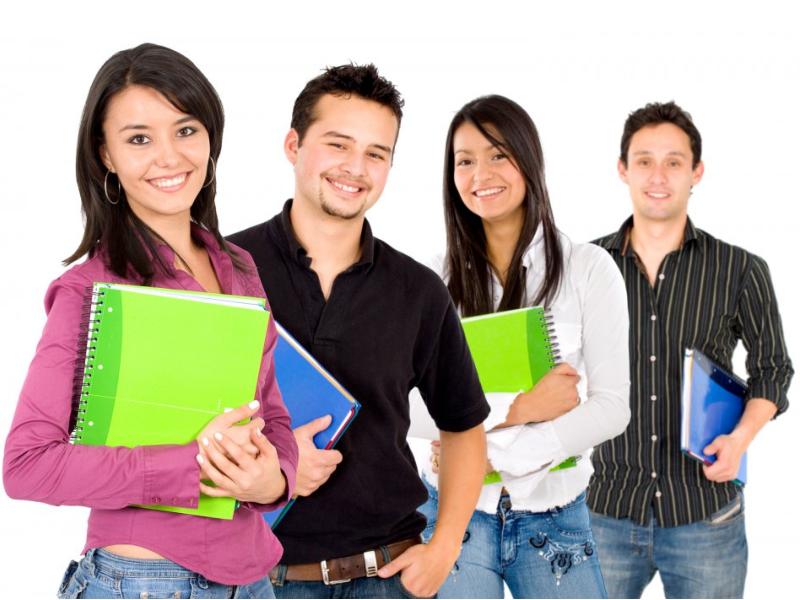 Программа обучения «Энерджи-Класс!» направлена на изучение информационной системы управления предприятием SAP ERP, а также бизнес-процессов по следующим направлениям: BI/BW и BOBj — бизнес-аналитика и хранилища данныхBASIS/ ABAP/XI/PI — администрирование, программирование, интеграцияFI/CO — бухгалтерский, управленческий учетLO — логистикаHR — управление персоналомПрограмма стартует 17 марта 2014 года. Длительность обучения составляет две недели. Занятия будут проходить в московском офисе Energy Consulting ежедневно по будням с 9 до 18 часов.Содержание обучения: лекции, семинары, практикумы, мастер-классы, консультации. На период обучения выплачивается стипендия в размере 15 000 руб.После успешной сдачи экзамена — зачисление в штат Energy Consulting с 1 апреля 2014 года на должность ассистента консультанта SAP, обучение в проектах под руководством наставника и включение в программу развития «Энерджи-Класс!».Обязательные требования: Образование высшее техническое/экономическое /управление персоналом (Рассматриваются также студенты последних курсов, у которых есть возможность работать полный день с 9.00 до 18.00);Желательно теоретические знания основных бизнес-процессов компаний;Отличное владение ПК, Excel, PowerPoint;Личные качества: аналитический склад ума, отличные коммуникативные навыки, проактивная жизненная позиция, нацеленность на результат, быстрая обучаемость;Английский язык – уровень Intermediate;Готовность к командировкам (до 50% рабочего времени в среднем по году).Для участия в программе необходимо прислать резюме по адресу: ivanova_m@ec-group.ru Условия работы: Работа в казанском офисе Energy Consulting по адресу: ул. Марджани, д. 48Интересные и масштабные проекты в нефтегазовой сфереПерспективы профессионального и карьерного роста, участие в программе развития карьеры «Энерджи-Класс!» Конкурентная заработная плата, льготы и компенсации